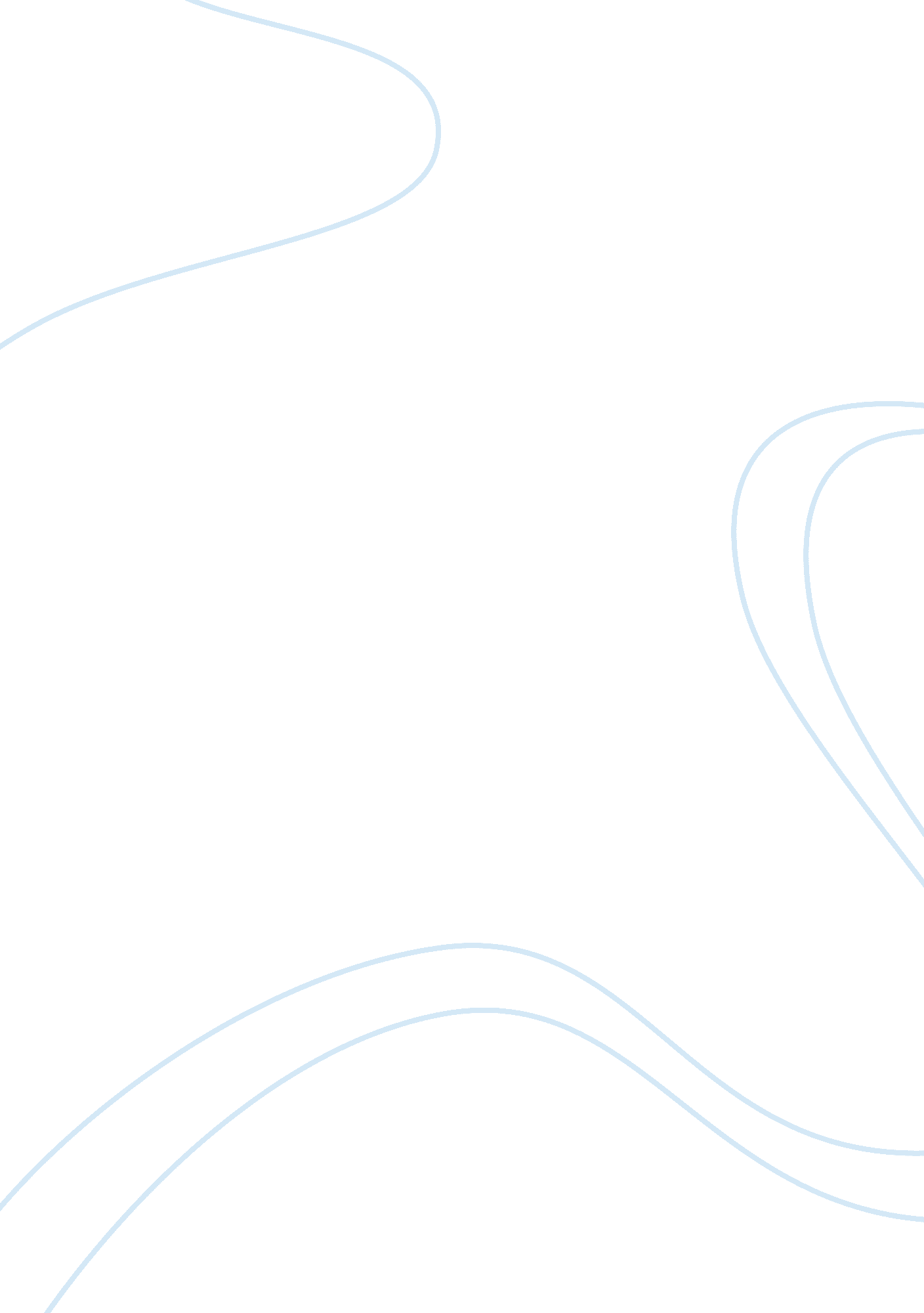 Implementation of the interventionHealth & Medicine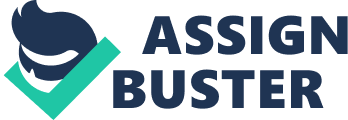 HEALTH ISSUE INTERVENTION Today, cancer has become a major health issue throughout the world. Every year, millions of people are diagnosed with different types of cancer and almost half of these people die from the disease. The types of cancer include cervix, breast, throat and skin cancer. Cancer ranks as killer disease in many parts of the world, with the old people been more susceptible to the disease. In 2002, the GLOBOCAN database indicated around 11 million cases of cancer globally (Yarbro 54). Other researches have indicated that these cases have been on the rise, with increased number of deaths as many people are unable to access treatment because of the high prices involved. This has made cancer a topic of discussion at all social institutions: religion, education, political and also at home. 
Cancer, been a health issue, needs an intervention program that will help to reduce the number of deaths that occur annually. Most people come to learn of their cancer disease when it is too late as they are unaware of the signs and symptoms of the disease and have no access to the right medical services. There is therefore the need for cancer awareness to be raised all over the world, especially to the people living in marginalized areas (DeVita 23). This intervention is a primary level intervention and it needs support from all groups including the government, health care centers and non-governmental agencies. 
The government should take first priority in creating cancer awareness all over the country. It should work in hand with health centers to learn on the regions that need quick intervention and ways that can be used to educate them about the disease. Non-governmental agencies should also take up their role as advocates for the people who do not have the required information about cancer. 
Works cited 
Top of Form 
Cancer: 2Philadelphia [u. a.: Lippincott. 2008. 
DeVita, V. T., Lawrence, T. S., & Rosenberg, S. A. Cancer: Principles & practice of oncology: annual advances in oncology. Philadelphia: Wolters Kluwer/Lippincott Williams & Wilkins Health. 2011. Bottom of Form 
Top of Form 
Yarbro, C. H., Wujcik, D., & Gobel, B. H. Cancer nursing: Principles and practice. Sudbury, Mass: Jones and Bartlett Publishers. 2011 
Bottom of Form 
Bottom of Form 